I. Le Japon, sous la menace d’aléas nombreux, variés et puissants. Grandes failles tectoniques qui traversent le Japon. Le pays est au croisement des grandes failles du Pacifique : les séismes sont fréquents. Volcans principaux du Japon. Il en existe 111 en activité au Japon. Certains comme le Mont Unzen sont en activité constante pendant plusieurs années. Tremblements de terre : les Japonais et le pays sont normalement préparés aux tremblements de terre mais encore faut-il que les normes antisismiques soient respectées par les entreprises du BTP. Zones littorales sous la menace des tsunamis : les tsunamis générés par les tremblements de terre sous marins sont catastrophiques, celui de Fukushima-Sendai a fait 20 000 morts en 2011. 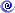 Zones littorales sous la menace de cyclones : les vents violents et les inondations entraînent le déplacement de millions de personnes, entre 5 à 7 millions pour les plus puissants. Les maisons de bois traditionnelles sont bien adaptées aux secousses sismiques mais fragiles lors des glissements de terrain. II. Le Japon, sous la menace des risques industriels anciens et nombreux. Principales centrales nucléaires en activités / Incidents nucléaires : deux bombardements atomiques à Hiroshima (6 août 1945) et Nagasaki (9 août 1945) et explosion nucléaire de Fukushima en 2011. Pollution des eaux littorales due à une intense activité maritime marchande et industrielle, à la littoralisation et l’artificialisation des littoraux. Les rejets industriels et les dégazages des navires sont les deux causes premières de la pollution maritime. Principales Zones Industrialo-portuaires (ZIP) du Japon. L’activité économique dépendante des importations de matières premières et de produits semi-finis et des exportations de biens manufacturés est littoralisée. La population se concentre à 80% sur la bande littorale de Sendai à Nagasaki. Les principales zones de pisciculture du Japon. La pisciculture répond à la surexploitation des zones de pêches et à la quasi disparition de certaines espèces (Thon rouge du Pacifique par exemple). Mais cette activité génère elle aussi une forte pollution des eaux littorales et une modification de la biodiversité marine le long des côtes. III. Une forte exposition des populations aux risques. Les principales agglomérations du Japon : (Population en millions)La population japonaise (120 millions d’habitants) se concentre dans les grandes agglomérations littorales. Le pays est riche et développé (IDH de 0,909) et la population est essentiellement occupée dans les fonctions tertiaires et quaternaires. En cas d’alerte grave, les populations sont prévenues en moins d’une seconde par haut-parleurs, Internet, émissions de radio et de télévisions, alertes sur les Smartphones. Une inégale densité : (En nombre d’habitants au kilomètre carré, km²)≥ 6 000 hab. / km². Banlieues des grandes agglomérations. En cas d’alerte, la population est prévenue en moins de 4 secondes. ≥ 1 000 hab. / km². Mégalopole japonaise en dehors des grandes agglomérations et des banlieues éloignées. La densité humaine est trois fois supérieure à la moyenne nationale japonaise (336 hab. / km²). En cas d’alerte, la population est prévenue en moins de 4 secondes. ≤ 336 hab. / km². Zones rurales, population des régions des milieux contraignants (Grand Nord à Hokkaido, petites îles du Pacifique…). En cas d’alerte, la population est prévenue en moins de 20 secondes.Catastrophes lors desquelles la corruption des autorités et des acteurs économiques a aggravé les conséquences matérielles et humaines. Levées de terre et ensemble de mesures (tertres, reconstruction des habitations sur des hauteurs) mises en place à Fukushima pour améliorer la protection des populations en cas de tsunamis. 